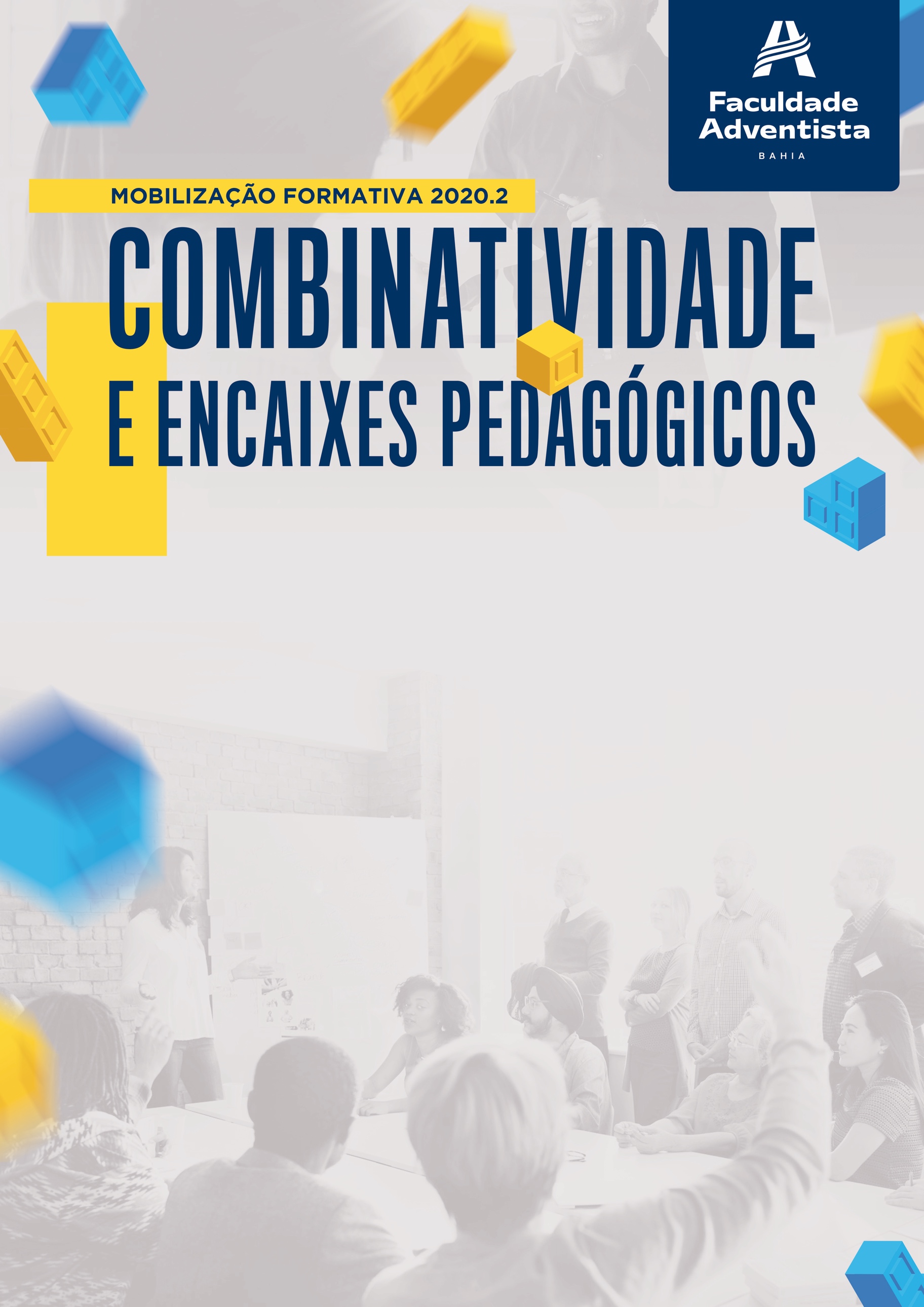 É HORA DE INVESTIGAR FERRAMENTAS DIGITAIS!(Protocolo de investigação)Pesquisei a ferramenta...Endereços pesquisados que valem a pena registrar...Destaco como relevante...Não entendi, preciso/desejo saber maisVou compartilhar minha aprendizagem com..